              Consorzio 6 Toscana Sud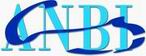 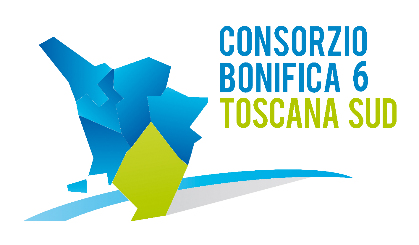 58100 GROSSETOViale Ximenes n. 3 Tel. 0564.22189 Fax 0564.20819  DECRETO DEL PRESIDENTE N. 167 DEL 23 OTTOBRE 2014L’anno duemilaquattordici il giorno 23 del mese di Ottobre alle ore 11.00 presso la sede del Consorzio in Grosseto, viale Ximenes n. 3IL PRESIDENTEVista la Legge Regionale n. 79 del 27.12.2012;Vista la Deliberazione della Assemblea Consortile n. 1, seduta n. 1, del 25.02.2014 che ha eletto Presidente del Consorzio Fabio Bellacchi, Vicepresidente Mauro Ciani e la Deliberazione dell’Assemblea Consortile n.4, seduta n. 4 del 2.10.2014, che ha eletto terzo Membro dell’Ufficio di Presidenza Paolo Montemerani;Preso atto dell’insediamento dell’Ufficio di Presidenza, ai sensi dell’art.17 della L.R. 79/2012;XXXXXXXXXXXXVista l’eccezionale precipitazione atmosferica abbattutasi nel comprensorio del Consorzio 6 Toscana Sud (ex comprensori n.39 “Valle dell’Albegna” e n.40 “Colline del Fiora”) il giorno 14 Ottobre 2014;Considerato che il giorno 20 Ottobre 2014, il Direttore Generale del Consorzio, Ing. Luciano Machetti, accompagnato dai tecnici del Consorzio, si è recato nei luoghi interessati al fine di accertare i danni segnalati, gli avvenimenti che hanno determinato l'emergenza, le condizioni di pericolo e lo stato dei luoghi in generale al fine di intraprendere i necessari provvedimenti di somma urgenza per rimuovere lo stato di pregiudizio alle opere pubbliche e per salvaguardare la pubblica e privata incolumità; Verificato che ricorrono gli estremi di cui all'art. 176 del DPR n. 207/2010 e s.m.i.;Verificato che la situazione di somma urgenza impone di intervenire senza indugio per quanto al momento ispezionabile, si è ritenuto di redigere i seguenti verbali di somma urgenza come di seguito riportati:Lavori di Somma Urgenza per il ripristino degli spaltoni in prossimità del ponte sul fiume Albegna a servizio della S.P.94 Sant’Andrea danneggiati dalla calamità del 14 ottobre 2014. Comuni di Magliano in Toscana e Manciano per 750.000,00 €;Lavori di Somma Urgenza per il ripristino sul fiume Albegna degli spaltoni in sinistra e in destra idraulica, della sezione di deflusso nonché degli argini del fosso Camerone danneggiati dalla calamità del 14 ottobre 2014. Comuni di Magliano in Toscana, Manciano e Orbetello per 350.000,00 €;Lavori di Somma Urgenza per il ripristino degli argini del torrente Magione-Radicata danneggiati dalla calamità del 14 ottobre 2014. Comune di Orbetello per 20.000,00 €;Considerato che l’Ing. Luciano Machetti, Direttore Generale del Consorzio, ha disposto che l’esecuzione dei lavori in oggetto avvenga in affidamento diretto alle imprese disponibili, dotate di mezzi idonei;Preso atto dall’Ufficio di Presidenza dei pareri del Responsabile del Procedimento e del Direttore Generale sui procedimenti tecnici - amministrativi in oggetto;Viste le disposizioni di cui al D.lgs. 163/2006 e ss.mm.ii.;D E C R E T Adi ratificare ed approvare i verbali di somma urgenza, redatti ai sensi dell'art. 176 del DPR n. 207/2010 e s.m.i., di seguito riportati:Lavori di Somma Urgenza per il ripristino degli spaltoni in prossimità del ponte sul fiume Albegna a servizio della S.P.94 Sant’Andrea danneggiati dalla calamità del 14 ottobre 2014. Comuni di Magliano in Toscana e Manciano per € 750.000,00 €;Lavori di Somma Urgenza per il ripristino sul fiume Albegna degli spaltoni in sinistra e in destra idraulica, della sezione di deflusso nonché degli argini del fosso Camerone danneggiati dalla calamità del 14 ottobre 2014. Comuni di Magliano in Toscana, Manciano e Orbetello per 350.000,00 € ;Lavori di Somma Urgenza per il ripristino degli argini del torrente Magione-Radicata danneggiati dalla calamità del 14 ottobre 2014. Comune di Orbetello per 20.000,00 €;di dare comunicazione del presente atto all’Assemblea del Consorzio;di imputare, prevedendo le opportune variazioni, nel bilancio finanziario di previsione per l’esercizio 2014 l’importo complessivo di 1.120.000,00 €;di dichiarare il presente decreto immediatamente eseguibile, prevedendone la pubblicazione sul sito internet del Consorzio.                                                                                                     IL PRESIDENTE											(Fabio Bellacchi)